Referat fra møde i Samvirkets Styregruppe 7. januar 2020 kl. 17 – 19Mødet afholdes i Det boligsociale hus, Yggdrasil, Dortesvej 35 A Referat:Velkomst og dagsorden v/ NebiyeDer var ingen tilføjelser til dagsordenen. Nyt fra Gellerupmodellen Der har ikke været afholdt møde siden sidste styregruppemøde. Årets første møde er torsdag d. 9. januar. Ny mødeleder for Gellerupmodellen er Susanne Hammer Jacobsen.Der har på det seneste været en del henvendelser fra passagerer, som har klaget over unge for Gellerup/Toveshøj og deres opførsel i 4A samt 22. Anders har modtaget et 18 siders oversigt over henvendelser. Gellerupmodellen skal i den forbindelse overveje forskellige muligheder for at sørge for ro i busserne sammen med Aarhus Sporveje.Nyt fra Den boligsociale helhedsplan Der er nu kommet 2 ”afløsere” for Anne Carøe og Louise Bro som er gået på barsel. Den ene er Nicolaj Wittendorf, som har arbejdet på Ungdomsskolen i Vest bl.a. og den anden er Trine Nielsen som har arbejdet som fremskudt medarbejder fra beskæftigelsesforvaltningen i Langkær.Ellers afholdt Rådmand Kristian Würtz en fest for Bydelsmødrene kort tid før jul. Det var et meget flot arrangement med omkring 100 gæster.Af større event er der plan om et arrangement d. 20. juni, som foregår flere steder i Danmark. Løbet hedder ”Løb mellem husene”. Løbet skal appellere til familier og forberedes i samarbejde med Bispehaven. Desuden samarbejde der pt. med Aarhus Motion, DGI og andre.Fra styregruppen lød der opfordring til at samarbejde med Get2Sport, som også er i færd med at planlægge arrangement omkring Ellehøjskolen. Man kunne også samarbejde med Park Run og lave et color run for børn. Husk også at inddrage Folkesundhedsenheden vest og Klubberne.Styregruppen havde fokus på, at løbet skulle være et oplevelsesløb, så man brugte parkerne og natur omkring Gellerup/Toveshøj men også inddrog parken syd for Bispehaven.GAF blev opfordret til at lave et opslag om forberedelsesmøder klar til årsmødet d. 28.1, også at kontakte afdelingsbestyrelserne, så det kan blive gratis for beboerne at deltage i løbetNyt fra afd. 4 Der er ikke så meget nyt. Dog er den afsluttede renovering under al kritik, hvad der har været møde om sammen med BBO, dog uden at der på nuværende tidspunkt foreligger et referat. Afd. 4 har inviteret beboere til møde om renoveringen, så de beboere, der skal genhuses kan få information. Der kommer en artikel i Aarhus Stiftstidende om renoveringerne.Nyt fra afd. 5Det samme gør sig gældende i Toveshøj. Der er nogle, som er blevet genhuset helt op til tre gange, og de afkræves penge for istandsættelse. Renoveringen af Laden er i gang og det går fint.Samvirkets ildsjælepris 2019 – kandidater: nominering og valgDer er indkommet 3 forslag med kandidater til Ildsjæleprisen for 2019. Styregruppen blev enige om hvem der skal have prisen, samt hvilken gave der skal overrækkes.Styregruppen blev enige om, at der skal tilbydes børnepasning og Junior Rangers spørges om de vil stå for den opgave. Desuden blev det besluttet, at der også skal større plakater i Ungdomsboligerne, Zebrahuset, Svanen og at der i de opgange, hvor der ikke kan opsættes opslag, skal der smides et opslag ind i hver postkasse.Opsamling og gennemgang af Årsmødet 28.1Sekretærerne gennemgik plan for afvikling af Årsmødet: praktiske og indholdsmæssige ting. Samvirkets fremtid - Begyndende workshop, som forberedelse til den nye styregruppes arbejdslørdag 22. februar: hvad er Samvirket nu og i fremtiden, styregruppens sammensætning og organisering, Kvartalsmøde og Introdage: struktur og indhold, Områdets traditioner etc.Punktet udgik, da tiden var fremskreden.Dagsorden til arbejdslørdag 22. februar – udkast vedhæftetHvis den nuværende Styregruppe har forslag, rettelser, tilføjelser til dagsordenen fremsender de til en af sekretærerne.Evt. – herunder ”Hvad tager jeg med mig fra dagens møde”:Dejlig mad – smagte godtDejligt med god tid til også at kunne brokke sig – og ikke mindst at det var meget forskelligt brok over mangt og megetSamvirket er et mødeforum for frivillige og offentlige personer i Gellerupområdet, der repræsenterer klubber og idrætsforeninger, kulturelle foreninger, GLOBUS1, skoler, biblioteket, Folkeinformation, kirken, de lokale moskeer, fællesrådet, lokalpolitiet, social- og beskæftigelsesforvaltningen, ildsjæle, boligforeningen samt afdelingsbestyrelserne i Gellerup og på Toveshøj.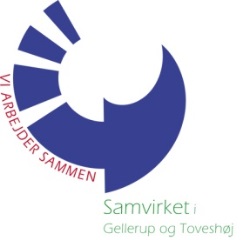 Deltagere: Jesper Kurdahl Larsen, Anders Glahn, Youssef Abdul Kader, Ilham Mohammed, Helle Hansen, Chadi Ali Kayed, Amal Mohamad, Afbud: Lotte Mose Boldsen, Solveig PedersenUden afbud: Iman Nasser, Walid Mahmud Andet: havde ikke modtaget mail Randa Burara RadwanOrdstyrer: Nebiye KeskinReferent: Lone HedelundStyregruppemedlemmer: Jesper Kurdahl Larsen, Anders Glahn, Lotte Mose Boldsen, Youssef Abdul Kader, Ilham Mohammed, Helle Hansen, Chadi Ali Kayed, Solveig Pedersen, Amal Mohamad, Iman Nasser, Walid Mahmud og Randa Burara Radwan 